Brainy klasa 5. 	  			          							     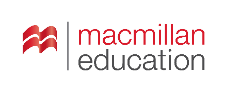 Kryteria oceniania proponowane przez wydawnictwo Macmillan zostały sformułowane według założeń Nowej Podstawy Programowej                i uwzględniają środki językowe, czytanie, słuchanie, pisanie, mówienie, reagowanie oraz przetwarzanie tekstu. Kryteria obejmują zakres ocen   2‒5, nie uwzględniając oceny 1 (niedostatecznej) i 6 (celującej). Ocenę celującą otrzymuje uczeń, który wykracza poza wymagania na ocenę bardzo dobrą, zaś uczeń, który nie spełnia wymagań na ocenę dopuszczającą, otrzymuje ocenę niedostateczną. Poniższe kryteria oceniania są jedynie sugerowanym systemem oceny pracy uczniów i mogą one zostać dostosowane przez nauczyciela do własnych potrzeb, wynikających z możliwości klas, z którymi pracuje oraz przyjętego w szkole wewnątrzszkolnego systemu oceniania.KRYTERIA OCENIANIAOcena2345WELCOME UNIT Znajomość środków językowychSłabo zna i z trudem podaje nazwy przyborów szkolnych, nazwy ubrań, nazwy miejsc w mieście i nazwy artykułów spożywczych.Z trudem i popełniając błędy podaje nazwy dni tygodnia.Słabo zna i z trudem posługuje się formą dzierżawczą.Słabo zna i z trudem podaje czasowniki i wyrażenia związane z nauką języka angielskiego.Nieudolnie tworzy zdania twierdzące, przeczące i pytające z czasownikiem can.Ma trudności z poprawnym tworzeniem trybu rozkazującego.Nieudolnie posługuje się przedimkami nieokreślonymi a/an.Częściowo zna i podaje nazwy przyborów szkolnych, nazwy ubrań, nazwy miejsc w mieście i nazwy artykułów spożywczych.Czasem popełniając błędy, podaje nazwy dni tygodnia.Popełniając dość liczne błędy, posługuje się formą dzierżawczą.Z pewnym trudem podaje czasowniki i wyrażenia związane z nauką języka angielskiego.Tworzy zdania twierdzące, przeczące i pytające z czasownikiem can, popełniając dość liczne błędy.Ma pewne trudności z poprawnym tworzeniem trybu rozkazującego.Czasem popełniając błędy, posługuje się przedimkami nieokreślonymi a/an.W większości zna i na ogół poprawnie podaje nazwy przyborów szkolnych, nazwy ubrań, nazwy miejsc w mieście i nazwy artykułów spożywczych.Na ogół poprawnie podaje nazwy dni tygodnia.Popełniając drobne błędy, posługuje się formą dzierżawczą.Podaje czasowniki i wyrażenia związane z nauką języka angielskiego, popełniając drobne błędy. Tworzy zdania twierdzące, przeczące i pytające z czasownikiem can, popełniając nieliczne błędy.Tworzy tryb rozkazujący i na ogół poprawnie się nim posługuje.Popełniając drobne błędy, posługuje się przedimkami nieokreślonymi a/an.Zna i poprawnie podaje nazwy przyborów szkolnych, nazwy ubrań, nazwy miejsc w mieście i nazwy artykułów spożywczych.Zna i poprawnie podaje nazwy dni tygodnia.Swobodnie posługuje się formą dzierżawczą.Podaje i poprawnie stosuje czasowniki i wyrażenia związane z nauką języka angielskiego.Bezbłędnie lub niemal bezbłędnie tworzy zdania twierdzące, przeczące i pytające z czasownikiem can. Tworzy tryb rozkazujący i bez trudu się nim posługuje.Bez trudu posługuje się przedimkami nieokreślonymi a/an.SłuchanieMa trudności z rozumieniem poleceń nauczyciela dotyczących sytuacji w klasie, nieudolnie na nie reaguje.Ma trudności z rozumieniem ogólnego sensu wypowiedzi.Często popełnia błędy w wyszukiwaniu prostych informacji w wypowiedziZ dużą trudnością znajduje w wypowiedzi bardziej złożone informacje.Na ogół reaguje poprawnie na polecenia nauczyciela dotyczące sytuacji w klasie.Rozumie ogólny sens prostych wypowiedzi.Znajduje proste informacje w wypowiedzi, czasem popełniając błędy.Z pewną trudnością znajduje w wypowiedzi bardziej złożone informacje.Reaguje poprawnie na polecenia nauczyciela dotyczące sytuacji w klasie.Rozumie ogólny sens prostych i bardziej złożonych wypowiedzi.Znajduje proste informacje w wypowiedzi.Bez większego trudu znajduje w wypowiedzi bardziej złożone informacje.Reaguje bezbłędnie lub niemal bezbłędnie na polecenia nauczyciela dotyczące sytuacji w klasie.Bez problemu rozumie ogólny sens prostych i bardziej złożonych wypowiedzi.Z łatwością znajduje proste informacje w wypowiedzi.Bez trudu znajduje w wypowiedzi bardziej złożone informacje.CzytanieMa trudności z rozumieniem ogólnego sensu prostych tekstów.Z trudnością znajduje w tekście określone informacje.Najczęściej rozumie sens prostych tekstów.Na ogół znajduje w tekście określone informacje.Rozumie sens prostych tekstów.Bez większego trudu znajduje w tekście określone informacje.Bez trudu rozumie ogólny sens tekstu.Bez trudu znajduje w tekście określone informacje.MówieniePopełniając liczne błędy, nieudolnie tworzy proste wypowiedzi ustne: opisuje ubrania i inne przedmioty codziennego użytku, określając ich kolory; określa przynależność; nazywa miejsca, dni tygodnia, podaje liczby 1-20.Czasami popełniając błędy, tworzy proste wypowiedzi ustne: opisuje ubrania i inne przedmioty codziennego użytku, określając ich kolory; określa przynależność; nazywa miejsca, dni tygodnia, podaje liczby 1-20.Popełniając nieliczne błędy, tworzy proste i bardziej złożone wypowiedzi ustne: opisuje ubrania i inne przedmioty codziennego użytku, określając ich kolory; określa przynależność; nazywa miejsca, dni tygodnia, podaje liczby 1-20.Tworzy proste i bardziej złożone wypowiedzi ustne: opisuje ubrania i inne przedmioty codziennego użytku, określając ich kolory; określa przynależność, nazywa miejsca, dni tygodnia, podaje liczby 1-20.PisaniePopełniając liczne błędy, tworzy z pomocą nauczyciela bardzo proste wypowiedzi pisemne: opisuje przedmioty codziennego użytku, nazywa miejsca i codzienne czynności. Popełniając dość liczne błędy, tworzy, sam lub z pomocą nauczyciela, bardzo proste wypowiedzi pisemne: opisuje przedmioty codziennego użytku, nazywa miejsca i codzienne czynności.Popełniając nieliczne błędy, samodzielnie tworzy proste wypowiedzi pisemne: opisuje przedmioty codziennego użytku, nazywa miejsca i codzienne czynności.Samodzielnie, stosując bogate słownictwo, tworzy krótkie wypowiedzi pisemne: opisuje przedmioty codziennego użytku, nazywa miejsca i codzienne czynności.ReagowanieNieudolnie reaguje w prostych sytuacjach:Uzyskuje i przekazuje informacje odnośnie umiejętności, popełniając liczne błędy.Popełniając liczne błędy, nakazuje, zakazuje i instruuje w sytuacjach szkolnych oraz reaguje na nakazy i zakazy.Popełniając liczne błędy, określa przynależność i pyta o przynależność.Reaguje w prostych sytuacjach:Uzyskuje i przekazuje informacje odnośnie umiejętności, czasem popełniając błędy.Nie zawsze poprawnie nakazuje, zakazuje i instruuje w sytuacjach szkolnych oraz reaguje na nakazy i zakazyNie zawsze poprawnie określa przynależność i pyta o przynależnośćBez większego problemu reaguje zarówno w prostych, jak i bardziej złożonych sytuacjach.Uzyskuje i przekazuje informacje odnośnie umiejętności, sporadycznie popełniając błędy.Przeważnie poprawnie nakazuje, zakazuje i instruuje w sytuacjach szkolnych oraz reaguje na nakazy i zakazy.Popełniając drobne błędy określa przynależność i pyta o przynależność.Bez problemu reaguje zarówno w prostych, jak i złożonych sytuacjach.Bez trudu uzyskuje i przekazuje informacje odnośnie umiejętności.Nakazuje, zakazuje, instruuje w sytuacjach szkolnych, bezbłędnie lub niemal bezbłędnie reaguje na nakazy i zakazy.Prawidłowo określa przynależność i pyta o przynależność.Przetwarzanie tekstuNieudolnie przekazuje w języku angielskim informacje zawarte w materiałach wizualnych, popełniając liczne błędy.Nieudolnie przekazuje w języku polskim informacje sformułowane w języku angielskim.Przekazuje w języku angielskim informacje zawarte w materiałach wizualnych, czasem popełniając błędy.Przekazuje w języku polskim informacje sformułowane w języku angielskim, czasem popełniając błędy.Bez większego trudu przekazuje w języku angielskim informacje zawarte w materiałach wizualnych.Na ogół poprawnie przekazuje w języku polskim informacje sformułowane w języku angielskim.Bez trudu przekazuje w języku angielskim informacje zawarte w materiałach wizualnych.Z łatwością i poprawnie przekazuje w języku polskim informacje sformułowane w języku angielskim.UNIT 1 Our worldZnajomość środków językowychSłabo zna i z trudem podaje, nazwy krajów i kontynentów.Słabo zna i popełnia liczne błędy, podając nazwy członków rodziny, dane personalne oraz cechy charakteru, a także nazwy ubrań.Słabo zna i z trudem podaje nazwy pór roku; z trudem określa pogodę.Popełniając liczne błędy, buduje zdania twierdzące, przeczące i pytające oraz krótkie odpowiedzi z czasownikiem „być” (to be) w czasie Present Simple.Słabo zna zasady tworzenia zdań twierdzących, przeczących i pytających z czasownikiem have got; posługując się nimi, popełnia liczne błędy.Popełniając dość liczne błędy, podaje nazwy krajów i kontynentów.Częściowo zna i popełniając dość liczne błędy, podaje nazwy członków rodziny, dane personalne oraz cechy charakteru, a także nazwy ubrań.Częściowo zna i popełniając dość liczne błędy nazywa pory roku oraz określa pogodę.Buduje zdania twierdzące, przeczące i pytające oraz krótkie odpowiedzi z czasownikiem „być” (to be) w czasie Present Simple, popełniając dość liczne błędy.Zna zasady tworzenia zdań twierdzących, przeczących i pytających z czasownikiem have got; posługując się nimi, popełnia dość liczne błędy.Na ogół poprawnie podaje nazwy krajów i kontynentów.Na ogół poprawnie podaje nazwy członków rodziny, dane personalne oraz cechy charakteru, a także nazwy ubrań.Zna nazwy pór roku i typów pogody; podaje je popełniając nieliczne błędy.Bez większego trudu i na ogół poprawnie buduje zdania twierdzące, przeczące i pytające oraz krótkie odpowiedzi z czasownikiem „być” (to be) w czasie Present Simple.Zna zasady tworzenia zdań twierdzących, przeczących i pytających z czasownikiem have got i zazwyczaj poprawnie się nimi posługuje.Z łatwością i bezbłędnie lub niemal bezbłędnie podaje nazwy krajów i kontynentów.Z łatwością i bezbłędnie lub niemal bezbłędnie podaje nazwy członków rodziny, dane personalne oraz cechy charakteru, a także nazwy ubrań.Zna i bezbłędnie lub prawie bezbłędnie podaje nazwy pór roku i typów pogody.Z łatwością i poprawnie buduje zdania twierdzące, przeczące i pytające oraz krótkie odpowiedzi z czasownikiem „być” (to be) w czasie Present Simple.Zna zasady tworzenia zdań twierdzących, przeczących i pytających z czasownikiem have got i zawsze poprawnie się nimi posługuje.SłuchanieSłabo rozumie ogólny sens prostych wypowiedzi. Mimo pomocy, z trudem znajduje proste informacje w wypowiedzi.Rozumie ogólny sens prostych wypowiedzi.Z niewielką pomocą znajduje proste informacje w wypowiedzi, przy wyszukiwaniu złożonych informacji popełnia dość liczne błędy.Rozumie ogólny sens prostych i bardziej złożonych wypowiedzi. Na ogół znajduje proste informacje w wypowiedzi, przy wyszukiwaniu złożonych informacji zdarza mu się popełniać błędy.Z łatwością rozumie ogólny sens zarówno prostych, jak i złożonych wypowiedzi.Bez problemu samodzielnie znajduje w wypowiedzi proste i złożone informacje.CzytanieMa trudności z rozumieniem ogólnego sensu prostych tekstów lub fragmentów tekstu.Z trudnością znajduje w prostym tekście określone informacje.Przeważnie rozumie ogólny sens prostych tekstów lub fragmentów tekstu.Z niewielką pomocą na ogół znajduje w tekście określone informacje.Rozumie sens prostych tekstów lub fragmentów tekstu.Bez większego trudu znajduje w tekście określone informacje.Bez trudu rozumie ogólny sens prostych i złożonych tekstów oraz fragmentów tekstu.Bez trudu znajduje w tekście określone informacje.MówienieNieudolnie tworzy proste wypowiedzi ustne, popełniając błędy zaburzające komunikację: nazywa kraje i kontynenty oraz pory roku; stosując podstawowe przymiotniki, przedstawia rodzinę, opisuje ubrania, a także pogodę.Z trudem literuje nazwy krajów i kontynentów, popełniając liczne błędy.Z pewnym trudem tworzy proste wypowiedzi ustne, błędy czasem zaburzają komunikację: nazywa kraje i kontynenty oraz pory roku; stosując podstawowe przymiotniki, przedstawia rodzinę, opisuje ubrania, a także pogodę.Literuje nazwy krajów i kontynentów, popełniając dość liczne błędy.Tworzy proste wypowiedzi ustne, popełniając błędy nie zaburzające komunikacji: nazywa kraje i kontynenty oraz pory roku; stosując podstawowe przymiotniki, przedstawia rodzinę, opisuje ubrania, a także pogodę.Literuje nazwy krajów i kontynentów, popełniając nieliczne błędy.Swobodnie tworzy proste i bardziej złożone wypowiedzi ustne, ewentualne drobne błędy nie zaburzają komunikacji: nazywa kraje i kontynenty oraz pory roku; stosując podstawowe przymiotniki, przedstawia rodzinę, opisuje ubrania, a także pogodę.Płynnie literuje nazwy krajów i kontynentów.PisaniePopełniając liczne błędy zakłócające komunikację, tworzy bardzo proste wypowiedzi pisemne: przedstawia rodzinę, opisuje flagi różnych krajów, opisuje pogodę oraz odpowiednie ubrania.Popełniając dość liczne, częściowo zaburzające komunikację, błędy, tworzy bardzo proste wypowiedzi pisemne: przedstawia rodzinę, opisuje flagi różnych krajów, opisuje pogodę oraz odpowiednie ubrania.Popełniając drobne błędy niezaburzające komunikacji, tworzy krótkie wypowiedzi pisemne: przedstawia rodzinę, opisuje flagi różnych krajów, opisuje pogodę oraz odpowiednie ubrania.Samodzielnie i stosując bogate słownictwo, tworzy krótkie wypowiedzi pisemne: przedstawia rodzinę, opisuje flagi różnych krajów, opisuje pogodę oraz odpowiednie ubrania.ReagowanieNieudolnie reaguje w prostych sytuacjach, popełniając liczne błędy zakłócające komunikację: przedstawia siebie i inne osoby, uzyskuje i przekazuje informacje odnośnie danych personalnych, posiadanych przedmiotów, kraju pochodzenia, a także pogody w różnych porach roku i w różnych miejscach na świecie.Nieudolnie prosi o pomoc, dziękuje i stosuje inne frazy przydatne na lekcji języka angielskiego.Reaguje w prostych sytuacjach, czasem popełniając błędy: przedstawia siebie i inne osoby, uzyskuje i przekazuje informacje odnośnie danych personalnych, posiadanych przedmiotów, kraju pochodzenia, a także pogody w różnych porach roku i w różnych miejscach na świecie.Na ogół poprawnie prosi o pomoc, dziękuje i stosuje inne frazy przydatne na lekcji języka angielskiego.Popełniając nieliczne błędy, reaguje w prostych i złożonych sytuacjach: przedstawia siebie i inne osoby, uzyskuje i przekazuje informacje odnośnie danych personalnych, posiadanych przedmiotów, kraju pochodzenia, a także pogody w różnych porach roku i w różnych miejscach na świecie.Zazwyczaj poprawnie prosi o pomoc, dziękuje i stosuje inne frazy przydatne na lekcji języka angielskiego.Swobodnie reaguje w prostych i złożonych sytuacjach: przedstawia siebie i inne osoby, uzyskuje i przekazuje informacje odnośnie danych personalnych, posiadanych przedmiotów, kraju pochodzenia, a także pogody w różnych porach roku i w różnych miejscach na świecie;.Swobodnie i poprawnie prosi o pomoc, dziękuje i stosuje inne frazy przydatne na lekcji języka angielskiego.Przetwarzanie tekstuNieudolnie przekazuje w języku angielskim informacje zawarte w materiałach wizualnych, popełniając liczne błędy.Z trudem i często niepoprawnie przekazuje w języku polskim informacje sformułowane w języku angielskim.Popełniając liczne błędy, nieudolnie przekazuje w języku angielskim informacje sformułowane w języku polskim.Przekazuje w języku angielskim informacje zawarte w materiałach wizualnych, popełniając dość liczne błędy.Przekazuje w języku polskim informacje sformułowane w języku angielskim, czasem popełniając błędy.Popełniając dość liczne błędy, przekazuje w języku angielskim informacje sformułowane w języku polskim.Zazwyczaj poprawnie przekazuje w języku angielskim informacje zawarte w materiałach wizualnych.Na ogół poprawnie przekazuje w języku polskim informacje sformułowane w języku angielskim.Popełniając drobne błędy, przekazuje w języku angielskim informacje sformułowane w języku polskim.Bez trudu poprawnie przekazuje w języku angielskim informacje zawarte w materiałach wizualnych.Z łatwością przekazuje w języku polskim informacje sformułowane w języku angielskim.Swobodnie i bezbłędnie przekazuje w języku angielskim informacje sformułowane w języku polskim.UNIT 2 This is my houseZnajomość środków językowychSłabo zna i z trudem podaje nazwy pomieszczeń i elementów wyposażenia domu.Słabo zna przyimki miejsca; stosując je popełnia liczne błędy.Nieudolnie tworzy zdania twierdzące, przeczące i pytające oraz krótkie odpowiedzi z wyrażeniem there is/there are.Słabo zna zasady użycia przedimków nieokreślonych a/an oraz zaimków nieokreślonych some /any przed rzeczownikami; stosując je, popełnia liczne błędy.Częściowo zna i umie podać nazwy pomieszczeń i elementów wyposażenia domu.Zna przyimki miejsca; nie zawsze poprawnie je stosuje.Czasem popełniając błędy, tworzy zdania twierdzące, przeczące i pytające oraz krótkie odpowiedzi z wyrażeniem there is/there are.Częściowo zna zasady użycia przedimków nieokreślonych a/an oraz zaimków nieokreślonych some /any przed rzeczownikami; stosując je, popełnia dość liczne błędy.Na ogół zna i umie podać nazwy pomieszczeń i elementów wyposażenia domu.Zna przyimki miejsca; zazwyczaj poprawnie je stosuje.Zazwyczaj poprawnie tworzy zdania twierdzące, przeczące i pytające oraz krótkie odpowiedzi z wyrażeniem there is/there are.Zna zasady użycia przedimków nieokreślonych a/an oraz zaimków nieokreślonych some /any przed rzeczownikami; stosując je, popełnia drobne błędy.Bezbłędnie lub niemal bezbłędnie podaje nazwy pomieszczeń i elementów wyposażenia domu.Zna przyimki miejsca; zawsze poprawnie je stosuje.Swobodnie i poprawnie tworzy zdania twierdzące, przeczące i pytające oraz krótkie odpowiedzi z wyrażeniem there is/there are.Zna zasady użycia i poprawnie stosuje przedimki nieokreślone a/an oraz zaimki nieokreślone some/any przed rzeczownikami.SłuchanieMa trudności z rozumieniem ogólnego sensu prostych wypowiedzi.Mimo pomocy z trudnością znajduje proste informacje w wypowiedzi, przy wyszukiwaniu złożonych informacji popełnia liczne błędy.Na ogół rozumie ogólny sens prostych wypowiedzi.Z niewielką pomocą znajduje proste informacje w wypowiedzi, przy wyszukiwaniu złożonych informacji popełnia dość liczne błędy.Zazwyczaj rozumie ogólny sens prostych i bardziej złożonych wypowiedzi.Popełniając drobne błędy, znajduje w wypowiedzi zarówno proste, jak i złożone informacje.Rozumie ogólny sens prostych i bardziej złożonych wypowiedzi.Bez problemu samodzielnie znajduje w wypowiedzi zarówno proste, jak i złożone informacje.CzytanieMa trudności z rozumieniem ogólnego sensu prostych tekstów lub fragmentów tekstu.Mimo pomocy z trudem znajduje w tekście określone informacje, przy wyszukiwaniu złożonych informacji popełnia liczne błędy.Określając kontekst wypowiedzi, popełnia liczne błędy.Na ogół rozumie ogólny sens prostych tekstów lub fragmentów tekstu.Z niewielką pomocą na ogół znajduje w tekście określone informacje, przy wyszukiwaniu złożonych informacji czasem popełnia błędy.Nie zawsze poprawnie określa kontekst wypowiedzi.Na ogół rozumie ogólny sens prostych i bardziej złożonych tekstów lub fragmentów tekstu.Na ogół znajduje w tekście określone informacje, przy wyszukiwaniu złożonych informacji zdarza mu się popełniać błędy.Na ogół poprawnie określa kontekst wypowiedzi.Bez trudu rozumie ogólny sens prostych i bardziej złożonych tekstów i fragmentów tekstu.Z łatwością samodzielnie znajduje w tekście podstawowe oraz złożone informacje.Z łatwością i poprawnie określa kontekst wypowiedzi.MówienieNieudolnie tworzy proste wypowiedzi ustne: opisuje dom i jego otoczenie; określa położenie przedmiotów i miejsc.Z pewnym trudem tworzy proste wypowiedzi ustne: opisuje dom i jego otoczenie; określa położenie przedmiotów i miejsc.Tworzy proste wypowiedzi ustne, popełniając błędy nie zaburzające komunikacji: opisuje dom i jego otoczenie; określa położenie przedmiotów i miejsc.Swobodnie tworzy proste i bardziej złożone wypowiedzi ustne, ewentualne drobne błędy nie zaburzają komunikacji: opisuje dom i jego otoczenie; określa położenie przedmiotów i miejsc.PisanieMimo pomocy popełniając liczne błędy zakłócające komunikację, tworzy bardzo proste wypowiedzi pisemne: opisuje dom i jego otoczenie, podając położenie różnych pomieszczeń i przedmiotów.Tworzy, sam lub z pomocą nauczyciela, bardzo proste wypowiedzi pisemne: opisuje dom i jego otoczenie, podając położenie różnych pomieszczeń i przedmiotów.Popełniając nieliczne błędy, tworzy samodzielnie krótkie wypowiedzi pisemne: opisuje dom i jego otoczenie, podając położenie różnych pomieszczeń i przedmiotów.Samodzielnie, stosując bogate słownictwo tworzy krótkie wypowiedzi pisemne: opisuje dom i jego otoczenie, podając położenie różnych pomieszczeń i przedmiotów.ReagowanieNieudolnie reaguje w prostych sytuacjach, popełniając błędy zakłócające komunikację: uzyskuje i przekazuje informacje odnośnie pomieszczeń i wyposażenia domu oraz położenia obiektów wokół domu; podaje adres i numer telefonu, zaprasza do domu, wyraża prośbę i stosuje zwroty grzecznościowe.Reaguje w prostych sytuacjach, czasem popełniając błędy: uzyskuje i przekazuje informacje odnośnie pomieszczeń i wyposażenia domu oraz położenia obiektów wokół domu; podaje adres i numer telefonu, zaprasza do domu, wyraża prośbę i stosuje zwroty grzecznościowe.Popełniając nieliczne błędy, reaguje w prostych i złożonych sytuacjach: uzyskuje i przekazuje informacje odnośnie pomieszczeń i wyposażenia domu oraz położenia obiektów wokół domu; podaje adres i numer telefonu, zaprasza do domu, wyraża prośbę i stosuje zwroty grzecznościowe.Swobodnie reaguje w prostych i złożonych sytuacjach: uzyskuje i przekazuje informacje odnośnie pomieszczeń i wyposażenia domu oraz położenia obiektów wokół domu; podaje adres i numer telefonu, zaprasza do domu, wyraża prośbę i stosuje zwroty grzecznościowe.Przetwarzanie tekstuNieudolnie przekazuje w języku angielskim informacje zawarte w materiałach wizualnych, popełniając liczne błędy.Z trudnością przekazuje w języku polskim informacje sformułowane w języku angielskim, popełniając liczne błędy.Przekazuje w języku angielskim informacje zawarte w materiałach wizualnych, czasem popełniając błędy.Przekazuje w języku polskim informacje sformułowane w języku angielskim, popełniając dość liczne błędy.Bez większego trudu, popełniając nieliczne błędy, przekazuje w języku angielskim informacje zawarte w materiałach wizualnych.Na ogół poprawnie przekazuje w języku polskim informacje sformułowane w języku angielskim..Bez trudu przekazuje w języku angielskim informacje zawarte w materiałach wizualnych.Z łatwością przekazuje w języku polskim informacje sformułowane w języku angielskim.UNIT 3 Let’s get sportyZnajomość środków językowychSłabo zna i z trudem podaje nazwy dyscyplin sportowych i elementów sprzętu sportowego.Słabo zna i z trudem podaje wymagane podstawowe przymiotniki opisujące sporty i sprzęt sportowy.Słabo zna zasady tworzenia stopnia wyższego i najwyższego przymiotników i stosując je, popełnia liczne błędy.Słabo zna i z trudnością stosuje przymiotniki stopniowane nieregularnie.Częściowo zna i podaje nazwy dyscyplin sportowych i elementów sprzętu sportowego.Częściowo zna wymagane podstawowe przymiotniki opisujące sporty i sprzęt sportowy; czasem popełnia błędy.Częściowo zna zasady tworzenia stopnia wyższego i najwyższego przymiotników; stosuje je, czasem popełniając błędy.Częściowo zna i nie zawsze poprawnie stosuje przymiotniki stopniowane nieregularnie.W większości zna i poprawnie stosuje nazwy dyscyplin sportowych i elementów sprzętu sportowego.Zna i na ogół poprawnie stosuje wymagane przymiotniki opisujące sporty i sprzęt sportowy.Zna zasady tworzenia stopnia wyższego i najwyższego przymiotników; najczęściej poprawnie je stosuje.Zna i na ogół poprawnie stosuje przymiotniki stopniowane nieregularnie.Zna i poprawnie stosuje nazwy dyscyplin sportowych i elementów sprzętu sportowego.Zna i poprawnie stosuje wymagane przymiotniki opisujące sporty i sprzęt sportowyZna zasady tworzenia stopnia wyższego i najwyższego przymiotników i zawsze poprawnie je stosuje.Zna i poprawnie stosuje przymiotniki stopniowane nieregularnie.SłuchanieMa trudności ze rozumieniem ogólnego sensu prostych wypowiedzi.Mimo pomocy z trudnością znajduje proste informacje w wypowiedzi, przy wyszukiwaniu złożonych informacji popełnia liczne błędy.Na ogół rozumie ogólny sens prostych wypowiedzi.Z niewielką pomocą znajduje proste informacje w wypowiedzi, przy wyszukiwaniu złożonych informacji popełnia dość liczne błędy.Zazwyczaj rozumie ogólny sens prostych i bardziej złożonych wypowiedzi.Popełniając drobne błędy, znajduje w wypowiedzi zarówno proste, jak i złożone informacje.Rozumie ogólny sens prostych i bardziej złożonych wypowiedzi.Bez problemu samodzielnie znajduje w wypowiedzi zarówno proste, jak i złożone informacje.CzytanieMa trudności ze rozumieniem ogólnego sensu prostych tekstów lub fragmentów tekstu.Mimo pomocy z trudem znajduje w tekście określone informacje, przy wyszukiwaniu złożonych informacji popełnia liczne błędy.Na ogół rozumie ogólny sens prostych tekstów lub fragmentów tekstu.Z niewielką pomocą na ogół znajduje w tekście określone informacje, przy wyszukiwaniu złożonych informacji czasem popełnia błędy.Na ogół rozumie ogólny sens prostych i bardziej złożonych tekstów lub fragmentów tekstu.Na ogół znajduje w tekście określone informacje, przy wyszukiwaniu złożonych informacji zdarza mu się popełniać błędy.Bez trudu rozumie ogólny sens prostych i bardziej złożonych tekstów lub fragmentów tekstuZ łatwością samodzielnie znajduje w tekście podstawowe oraz złożone informacje.MówienieNieudolnie tworzy proste wypowiedzi ustne: opisuje i porównuje dyscypliny sportowe i sprzęt sportowy; liczne błędy zaburzają komunikację.Tworzy proste wypowiedzi ustne, czasem popełniając błędy zaburzające komunikację: opisuje i porównuje dyscypliny sportowe i sprzęt sportowy.Tworzy proste wypowiedzi ustne, popełniając błędy niezaburzające komunikacji: opisuje i porównuje dyscypliny sportowe i sprzęt sportowy.Bez trudu tworzy proste i złożone wypowiedzi ustne: opisuje i porównuje dyscypliny sportowe i sprzęt sportowy; ewentualne drobne błędy nie zaburzają komunikacji.PisanieMimo pomocy, popełniając liczne błędy, nieudolnie tworzy bardzo proste wypowiedzi pisemne: opisuje i porównuje dyscypliny sportowe i elementy sprzętu sportowego; pisze kartkę z życzeniami urodzinowymi oraz SMSy z użyciem symboli.Popełniając dość liczne błędy, tworzy bardzo proste wypowiedzi pisemne: opisuje i porównuje dyscypliny sportowe i elementy sprzętu sportowego; pisze kartkę z życzeniami urodzinowymi oraz SMSy z użyciem symboli.Popełniając nieliczne błędy niezakłócające komunikacji, tworzy krótkie wypowiedzi pisemne: opisuje i porównuje dyscypliny sportowe i elementy sprzętu sportowego; pisze kartkę z życzeniami urodzinowymi oraz SMSy z użyciem symboli.Samodzielnie, stosując urozmaicone słownictwo, tworzy krótkie wypowiedzi pisemne: opisuje i porównuje dyscypliny sportowe i elementy sprzętu sportowego; pisze kartkę z życzeniami urodzinowymi oraz SMSy z użyciem symboli.ReagowanieNieudolnie reaguje w prostych sytuacjach, popełniając liczne błędy: wyraża opinie na temat dyscyplin sportowych i sprzętu sportowego; uzyskuje i przekazuje informacje odnośnie cen sprzętów i ubrań sportowych.Stosując zwroty grzecznościowe, wręcza i przyjmuje prezent urodzinowy; popełnia liczne błędy.Reaguje w prostych sytuacjach, czasem popełniając błędy: wyraża opinie na temat dyscyplin sportowych i sprzętu sportowego; uzyskuje i przekazuje informacje odnośnie cen sprzętów i ubrań sportowychStosując zwroty grzecznościowe, wręcza i przyjmuje prezent urodzinowy; popełnia dość liczne błędy.Popełniając nieliczne błędy, reaguje w prostych i bardziej złożonych sytuacjach: wyraża opinie na temat dyscyplin sportowych i sprzętu sportowego; uzyskuje i przekazuje informacje odnośnie cen sprzętów i ubrań sportowych.Stosując zwroty grzecznościowe, wręcza i przyjmuje prezent urodzinowy; nieliczne błędy nie zakłócają komunikacji.Swobodnie reaguje w prostych i złożonych sytuacjach: wyraża opinie na temat dyscyplin sportowych i sprzętu sportowego; uzyskuje i przekazuje informacje odnośnie cen sprzętów i ubrań sportowych.Stosując zwroty grzecznościowe, swobodnie wręcza i przyjmuje prezent urodzinowy.Przetwarzanie tekstuNieudolnie przekazuje w języku angielskim informacje zawarte w materiałach wizualnych, popełniając liczne błędyZ trudem i często niepoprawnie przekazuje w języku polskim informacje sformułowane w języku angielskim.Popełniając liczne błędy, nieudolnie przekazuje w języku angielskim informacje sformułowane w języku polskim.Przekazuje w języku angielskim informacje zawarte w materiałach wizualnych, czasem popełniając błędy.Przekazuje w języku polskim informacje sformułowane w języku angielskim, czasem popełniając błędy.Popełniając dość liczne błędy, przekazuje w języku angielskim informacje sformułowane w języku polskim.Bez większego trudu i na ogół poprawnie przekazuje w języku angielskim informacje zawarte w materiałach wizualnych.Na ogół poprawnie przekazuje w języku polskim informacje sformułowane w języku angielskim.Popełniając drobne błędy, przekazuje w języku angielskim informacje sformułowane w języku polskim.Bez trudu i poprawnie przekazuje w języku angielskim informacje zawarte w materiałach wizualnych.Z łatwością i poprawnie przekazuje w języku polskim informacje sformułowane w języku angielskim.Swobodnie i bezbłędnie przekazuje w języku angielskim informacje sformułowane w języku polskim.UNIT 4 ChoresZnajomość środków językowychSłabo zna i z trudem podaje nazwy czynności związanych z obowiązkami domowymi, popełniając liczne błędy.Słabo zna i, popełniając liczne błędy, stosuje wyrażenia odnoszące się do nawyków żywieniowych.Słabo zna i popełnia dużo błędów, stosując przysłówki częstotliwości.Słabo zna zasady tworzenia zdań twierdzących, przeczących i pytających oraz krótkich odpowiedzi w czasie Present Simple; popełnia liczne błędy posługując się nimi.Częściowo zna i podaje nazwy czynności związanych z obowiązkami domowymi, czasem popełniając błędy.Częściowo zna wyrażenia odnoszące się do nawyków żywieniowych; stosując je czasem popełnia błędy.Częściowo zna i nie zawsze poprawnie stosuje przysłówki częstotliwości.Częściowo zna zasady tworzenia zdań twierdzących, przeczących i pytających oraz krótkich odpowiedzi w czasie Present Simple; posługuje się nimi, czasem popełniając błędy.Zna i na ogół poprawnie podaje nazwy czynności związanych z obowiązkami domowymi.Zna i na ogół poprawnie stosuje wyrażenia odnoszące się do nawyków żywieniowych.Zna i zazwyczaj poprawnie stosuje przysłówki częstotliwości.Zna zasady tworzenia zdań twierdzących, przeczących i pytających oraz krótkich odpowiedzi w czasie Present Simple i zazwyczaj poprawnie się nimi posługuje.Zna i zawsze poprawnie podaje nazwy czynności związanych z obowiązkami domowymi.Zna i zawsze poprawnie stosuje wyrażenia odnoszące się do nawyków żywieniowych.Zna i zawsze poprawnie stosuje przysłówki częstotliwości.Zna zasady tworzenia zdań twierdzących, przeczących i pytających oraz krótkich odpowiedzi w czasie Present Simple i bezbłędnie lub niemal bezbłędnie się nimi posługuje.SłuchanieMa trudności ze rozumieniem ogólnego sensu prostych wypowiedzi.Mimo pomocy z trudnością znajduje proste informacje w wypowiedzi; przy wyszukiwaniu złożonych informacji popełnia liczne błędy.Na ogół rozumie ogólny sens prostych wypowiedzi.Z niewielką pomocą znajduje proste informacje w wypowiedzi; przy wyszukiwaniu złożonych informacji popełnia dość liczne błędy.Zazwyczaj rozumie ogólny sens prostych i bardziej złożonych wypowiedzi.Popełniając drobne błędy, znajduje w wypowiedzi zarówno proste, jak i złożone informacje.Rozumie ogólny sens prostych i bardziej złożonych wypowiedzi.Bez problemu samodzielnie znajduje w wypowiedzi zarówno proste, jak i złożone informacje.CzytanieMa trudności z rozumieniem ogólnego sensu prostych tekstów lub fragmentów tekstu.Mimo pomocy z trudem znajduje w tekście określone informacje, przy wyszukiwaniu złożonych informacji popełnia liczne błędy.Z trudnością i popełniając liczne błędy, układa informacje w określonym porządku.Na ogół rozumie ogólny sens prostych tekstów lub fragmentów tekstu.Z niewielką pomocą na ogół znajduje w tekście określone informacje, przy wyszukiwaniu złożonych informacji czasem popełnia błędy.Układa informacje w określonym porządku, czasem popełniając błędy.Na ogół rozumie ogólny sens prostych i bardziej złożonych tekstów lub fragmentów tekstu.Na ogół znajduje w tekście określone informacje, przy wyszukiwaniu złożonych informacji zdarza mu się popełniać błędy.Układa informacje w określonym porządku, popełniając drobne błędy.Bez trudu rozumie ogólny sens prostych i bardziej złożonych tekstów i fragmentów tekstu.Z łatwością samodzielnie znajduje w tekście podstawowe oraz złożone informacje.Bezbłędnie układa informacje w określonym porządku.Mówienie Mimo pomocy nieudolnie tworzy proste wypowiedzi ustne, popełniając liczne błędy: opowiada o pracach domowych wykonywanych przez członków rodziny, opisuje posiłki, wyraża opinie odnośnie nawyków żywieniowych.Z pewną pomocą tworzy proste wypowiedzi ustne, czasem popełniając błędy: opowiada o pracach domowych wykonywanych przez członków rodziny, opisuje posiłki, wyraża opinie odnośnie nawyków żywieniowych.Tworzy proste wypowiedzi ustne, popełniając nieliczne błędy: opowiada o pracach domowych wykonywanych przez członków rodziny, opisuje posiłki, wyraża opinie odnośnie nawyków żywieniowych.Bez trudu tworzy proste i złożone wypowiedzi ustne: opowiada o pracach domowych wykonywanych przez członków rodziny, opisuje posiłki, wyraża opinie odnośnie nawyków żywieniowych.PisanieMimo pomocy, popełniając liczne błędy, nieudolnie tworzy bardzo proste wypowiedzi pisemne: przedstawia fakty dotyczące wykonywania obowiązków domowych; opisuje posiłki i opowiada o nawykach żywieniowych; opisuje stragany z żywnością.Sam lub z pomocą nauczyciela tworzy bardzo proste wypowiedzi pisemne: przedstawia fakty dotyczące wykonywania obowiązków domowych; opisuje posiłki i opowiada o nawykach żywieniowych; opisuje stragany z żywnością; dość liczne błędy częściowo zakłócają komunikację.Popełniając nieliczne błędy niezakłócające komunikacji, tworzy krótkie wypowiedzi pisemne: przedstawia fakty dotyczące wykonywania obowiązków domowych; opisuje posiłki i opowiada o nawykach żywieniowych; opisuje stragany z żywnością.Samodzielnie, stosując urozmaicone słownictwo, tworzy krótkie wypowiedzi pisemne: przedstawia fakty dotyczące wykonywania obowiązków domowych; opisuje posiłki i opowiada o nawykach żywieniowych; opisuje stragany z żywnością.ReagowanieNieudolnie reaguje w prostych sytuacjach, popełniając liczne błędy: uzyskuje i przekazuje informacje odnośnie prac domowych wykonywanych przez członków rodziny oraz nawyków żywieniowych.Stosując zwroty grzecznościowe, z trudem proponuje, przyjmuje lub odrzuca propozycję, wyraża prośbę oraz reaguje na prośbę dotyczącą prac domowych; popełnia liczne błędy zakłócające komunikację.Reaguje w prostych sytuacjach, czasem popełniając błędy, uzyskuje i przekazuje informacje odnośnie prac domowych wykonywanych przez członków rodziny oraz nawyków żywieniowych.Stosując zwroty grzecznościowe, proponuje, przyjmuje lub odrzuca propozycję, wyraża prośbę oraz reaguje na prośbę dotyczącą prac domowych; czasem popełnia błędy zakłócające komunikację.Popełniając nieliczne błędy, reaguje w prostych i bardziej złożonych sytuacjach: uzyskuje i przekazuje informacje odnośnie prac domowych wykonywanych przez członków rodziny oraz nawyków żywieniowych.Stosując zwroty grzecznościowe, proponuje, przyjmuje lub odrzuca propozycję, wyraża prośbę oraz reaguje na prośbę dotyczącą prac domowych; nieliczne błędy nie zakłócają komunikacji.Swobodnie reaguje w prostych i złożonych sytuacjach: uzyskuje i przekazuje informacje odnośnie prac domowych wykonywanych przez członków rodziny oraz nawyków żywieniowych.Stosując zwroty grzecznościowe, swobodnie proponuje, przyjmuje lub odrzuca propozycję, wyraża prośbę oraz reaguje na prośbę dotyczącą prac domowych; ewentualne drobne błędy nie zaburzają komunikacji.Przetwarzanie tekstuNieudolnie przekazuje w języku angielskim informacje zawarte w materiałach wizualnych, popełniając liczne błędy.Popełniając liczne błędy, nieudolnie przekazuje w języku polskim lub angielskim informacje sformułowane w języku angielskim.Przekazuje w języku angielskim informacje zawarte w materiałach wizualnych, czasem popełniając błędy.Przekazuje w języku polskim lub angielskim informacje sformułowane w języku angielskim, czasem popełniając błędy.Bez większego trudu na ogół poprawnie przekazuje w języku angielskim informacje zawarte w materiałach wizualnych.Popełniając drobne błędy, przekazuje w języku polskim lub angielskim informacje sformułowane w języku angielskim.Bez trudu i poprawnie przekazuje w języku angielskim informacje zawarte w materiałach wizualnych.Z łatwością przekazuje w języku polskim lub angielskim informacje sformułowane w języku angielskim.UNIT 5Znajomość środków językowychSłabo zna i z trudem podaje nazwy pomieszczeń szkolnych oraz przedmiotów nauczania.Z trudem i popełniając liczne błędy posługuje się wyrażeniami opisującymi reguły zachowania w szkole.Posługując się przyimkami miejsca, popełnia liczne błędy.Słabo zna zasady tworzenia i z trudem, popełniając liczne błędy, tworzy zdania twierdzące, przeczące i pytające oraz krótkie odpowiedzi w czasie Present Continuous.Popełniając liczne błędy stosuje czasy Present Simple i Present Continuous.Popełniając liczne błędy, stosuje czasowniki modalne must/mustn’t dla wyrażenia nakazu i zakazu.Częściowo zna i podaje nazwy pomieszczeń szkolnych oraz przedmiotów nauczania; popełnia dość liczne błędy.Czasem popełniając błędy, posługuje się wyrażeniami opisującymi reguły zachowania w szkole.Nie zawsze poprawnie posługuje się przyimkami miejsca.Częściowo zna zasady tworzenia i, czasem popełniając błędy, tworzy zdania twierdzące, przeczące i pytające oraz krótkie odpowiedzi w czasie Present Continuous.Nie zawsze poprawnie stosuje czasy Present Simple i Present Continuous.Nie zawsze poprawnie stosuje czasowniki modalne must/mustn’t dla wyrażenia nakazu i zakazu.Zna i zazwyczaj poprawnie podaje nazwy pomieszczeń szkolnych oraz przedmiotów nauczania.Popełniając drobne błędy, posługuje się wyrażeniami opisującymi reguły zachowania w szkole.Zazwyczaj poprawnie posługuje się przyimkami miejsca.Zna zasady tworzenia i zazwyczaj poprawnie tworzy zdania twierdzące, przeczące i pytające oraz krótkie odpowiedzi w czasie Present Continuous.Zazwyczaj poprawnie stosuje czasy Present Simple i Present Continuous.Zazwyczaj poprawnie stosuje czasowniki modalne must/mustn’t dla wyrażenia nakazu i zakazu.Zna i z łatwością podaje wymagane nazwy pomieszczeń szkolnych oraz przedmiotów nauczania..Bez trudu i poprawnie posługuje się wyrażeniami opisującymi reguły zachowania w szkole.Poprawnie posługuje się przyimkami miejsca.Zna zasady tworzenia i bezbłędnie tworzy zdania twierdzące, przeczące i pytające oraz krótkie odpowiedzi w czasie Present Continuous.Z łatwością i poprawnie stosuje czasy Present Simple i Present Continuous.Poprawnie stosuje czasowniki modalne must/mustn’t dla wyrażenia nakazu i zakazu.SłuchanieMa trudności z rozumieniem ogólnego sensu prostych wypowiedzi.Mimo pomocy z trudnością znajduje proste informacje w wypowiedzi, przy wyszukiwaniu złożonych informacji popełnia liczne błędy.Na ogół rozumie ogólny sens prostych wypowiedzi.Z niewielką pomocą znajduje proste informacje w wypowiedzi, przy wyszukiwaniu złożonych informacji popełnia dość liczne błędy.Zazwyczaj rozumie ogólny sens prostych i bardziej złożonych wypowiedzi.Popełniając nieliczne błędy, znajduje w wypowiedzi zarówno proste, jak i złożone informacje.Rozumie ogólny sens prostych i bardziej złożonych wypowiedzi.Bez problemu samodzielnie znajduje w wypowiedzi zarówno proste, jak i złożone informacje.CzytanieMa trudności z rozumieniem ogólnego sensu prostych tekstów lub fragmentów tekstu.Mimo pomocy z trudem znajduje w tekście określone informacje, przy wyszukiwaniu złożonych informacji popełnia liczne błędy.Na ogół rozumie ogólny sens prostych tekstów lub fragmentów tekstu.Z niewielką pomocą na ogół znajduje w tekście określone informacje, przy wyszukiwaniu złożonych informacji czasem popełnia błędy.Na ogół rozumie ogólny sens prostych i bardziej złożonych tekstów lub fragmentów tekstu.Na ogół znajduje w tekście określone informacje, przy wyszukiwaniu złożonych informacji zdarza mu się popełniać błędy.Bez trudu rozumie ogólny sens prostych i bardziej złożonych tekstów i fragmentów tekstu.Z łatwością samodzielnie znajduje w tekście podstawowe oraz złożone informacje.MówienieMimo pomocy nieudolnie tworzy proste wypowiedzi ustne, popełniając liczne błędy: opisuje szkołę, przedstawia fakty dotyczące życia szkoły.Z niewielką pomocą tworzy proste wypowiedzi ustne, czasem popełniając błędy: opisuje szkołę, przedstawia fakty dotyczące życia szkoły.Tworzy proste wypowiedzi ustne, popełniając nieliczne błędy: opisuje szkołę, przedstawia fakty dotyczące życia szkoły.Tworzy proste i złożone wypowiedzi ustne: opisuje szkołę, przedstawia fakty dotyczące życia szkoły ewentualne drobne błędy nie zaburzają komunikacji.PisanieMimo pomocy, popełniając liczne błędy, nieudolnie tworzy bardzo proste wypowiedzi pisemne: opisuje szkołę, opowiada o zajęciach w szkole, przedstawia opinie o szkole, przedstawia fakty dotyczące życia szkoły w Polsce i Wielkiej Brytanii.Sam lub z pomocą nauczyciela tworzy bardzo proste wypowiedzi pisemne: opisuje szkołę, opowiada o zajęciach w szkole, przedstawia opinie o szkole, przedstawia fakty dotyczące życia szkoły w Polsce i Wielkiej Brytanii; dość liczne błędy częściowo zakłócają komunikację.Popełniając nieliczne błędy niezakłócające komunikacji, tworzy krótkie wypowiedzi pisemne: opisuje szkołę, opowiada o zajęciach w szkole, przedstawia opinie o szkole, przedstawia fakty dotyczące życia szkoły w Polsce i Wielkiej Brytanii.Samodzielnie, stosując urozmaicone słownictwo, tworzy krótkie wypowiedzi pisemne: opisuje szkołę, opowiada o zajęciach w szkole, przedstawia opinie o szkole, przedstawia fakty dotyczące życia szkoły w Polsce i Wielkiej Brytanii; ewentualne drobne błędy nie zaburzają komunikacji.ReagowanieNieudolnie reaguje w prostych sytuacjach, popełniając liczne błędy: uzyskuje i przekazuje informacje odnośnie czynności wykonywanych zazwyczaj oraz sytuacji w danej chwili.Nieudolnie stosując formy grzecznościowe i popełniając liczne błędy, udziela ostrzeżenia, nakazuje i zakazuje.Reaguje w prostych sytuacjach, czasem popełniając błędy: uzyskuje i przekazuje informacje odnośnie czynności wykonywanych zazwyczaj oraz sytuacji w danej chwili.Stosując formy grzecznościowe, udziela ostrzeżenia, nakazuje i zakazuje; czasem popełnia błędy.Popełniając nieliczne błędy, reaguje w prostych i bardziej złożonych sytuacjach: uzyskuje i przekazuje informacje odnośnie czynności wykonywanych zazwyczaj oraz sytuacji w danej chwili.Stosując formy grzecznościowe, udziela ostrzeżenia, nakazuje i zakazuje; popełnia drobne błędy.Swobodnie reaguje w prostych i złożonych sytuacjach: uzyskuje i przekazuje informacje odnośnie czynności wykonywanych zazwyczaj oraz sytuacji w danej chwili.Stosując formy grzecznościowe, bez trudu udziela ostrzeżenia, nakazuje i zakazuje.Przetwarzanie tekstuNieudolnie przekazuje w języku angielskim informacje zawarte w materiałach wizualnych, popełniając liczne błędy.Popełniając liczne błędy, nieudolnie przekazuje w języku angielskim informacje sformułowane w języku polskim.Przekazuje w języku angielskim informacje zawarte w materiałach wizualnych, czasem popełniając błędy.Popełniając dość liczne błędy, przekazuje w języku angielskim informacje sformułowane w języku polskim.Bez większego trudu zazwyczaj poprawnie przekazuje w języku angielskim informacje zawarte w materiałach wizualnych.Popełniając drobne błędy, przekazuje w języku angielskim informacje sformułowane w języku polskim.Bez trudu i poprawnie przekazuje w języku angielskim informacje zawarte w materiałach wizualnych.Swobodnie i bezbłędnie przekazuje w języku angielskim informacje sformułowane w języku polskim.UNIT 6 Where were youZnajomość środków językowychSłabo zna i z trudem podaje nazwy sklepów, ubrań i środków transportu.Popełniając liczne błędy, posługuje się przyimkami miejsca i ruchu.Popełnia liczne błędy, tworząc zdania twierdzące, przeczące i pytające oraz krótkie odpowiedzi z czasownikiem to be w czasie Past Simple.Częściowo zna i podaje nazwy sklepów, ubrań i środków transportu.Nie zawsze poprawnie posługuje się przyimkami miejsca i ruchu.Popełnia dość liczne błędy, tworząc zdania twierdzące, przeczące i pytające oraz krótkie odpowiedzi z czasownikiem to be w czasie Past Simple.Zna i podaje większość wymaganych nazw sklepów, ubrań i środków transportu.Zazwyczaj poprawnie posługuje się przyimkami miejsca i ruchu.Zazwyczaj poprawnie buduje zdania twierdzące, przeczące i pytające oraz krótkie odpowiedzi z czasownikiem to be w czasie Past Simple.Zna i z łatwością podaje wymagane nazwy sklepów, ubrań i środków transportu.Poprawnie posługuje się przyimkami miejsca i ruchu.Z łatwością i poprawnie buduje zdania twierdzące przeczące i pytające oraz krótkie odpowiedzi z czasownikiem to be w czasie Past Simple.SłuchanieMa trudności z rozumieniem ogólnego sensu prostych wypowiedzi.Mimo pomocy z trudnością znajduje proste informacje w wypowiedzi, przy wyszukiwaniu złożonych informacji popełnia liczne błędy.Na ogół rozumie ogólny sens prostych wypowiedzi.Z niewielką pomocą znajduje proste informacje w wypowiedzi, przy wyszukiwaniu złożonych informacji popełnia dość liczne błędy.Zazwyczaj rozumie ogólny sens prostych i bardziej złożonych wypowiedzi.Popełniając nieliczne błędy, znajduje w wypowiedzi zarówno proste, jak i złożone informacje.Rozumie ogólny sens prostych i bardziej złożonych wypowiedzi.Bez problemu samodzielnie znajduje w wypowiedzi zarówno proste, jak i złożone informacje.CzytanieMa trudności z rozumieniem ogólnego sensu prostych tekstów lub fragmentów tekstu.Mimo pomocy z trudem znajduje w tekście określone informacje, przy wyszukiwaniu złożonych informacji popełnia liczne błędy.Na ogół rozumie ogólny sens prostych tekstów lub fragmentów tekstu.Z niewielką pomocą na ogół znajduje w tekście określone informacje, przy wyszukiwaniu złożonych informacji popełnia dość liczne błędy.Na ogół rozumie ogólny sens prostych i bardziej złożonych tekstów lub fragmentów tekstu.Na ogół znajduje w tekście określone informacje, przy wyszukiwaniu złożonych informacji zdarza mu się popełniać błędy.Bez trudu rozumie ogólny sens prostych i bardziej złożonych tekstów i fragmentów tekstu.Z łatwością samodzielnie znajduje w tekście podstawowe oraz złożone informacje.MówienieMimo pomocy nieudolnie tworzy proste wypowiedzi ustne, popełniając liczne błędy zaburzające komunikację: opisuje miasto, podaje położenie sklepów, opowiada o podróży różnymi środkami transportu.Sam lub z pomocą nauczyciela tworzy proste wypowiedzi ustne: opisuje miasto, podaje położenie sklepów, opowiada o podróży różnymi środkami transportu, popełniając dość liczne błędy, częściowo zakłócające komunikację.Tworzy proste wypowiedzi ustne, popełniając nieliczne niezakłócające komunikacji błędy: opisuje miasto, podaje położenie sklepów, opowiada o podróży różnymi środkami transportu.Używając bogatego słownictwa tworzy proste i złożone wypowiedzi ustne: opisuje miasto, podaje położenie sklepów, opowiada o podróży różnymi środkami transportu; ewentualne drobne błędy nie zakłócają komunikacji.PisanieMimo pomocy, popełniając liczne błędy, nieudolnie tworzy bardzo proste wypowiedzi pisemne: opisuje centrum handlowe i niezwykły sklep w Polsce lub innym kraju; przedstawia fakty oraz opinie dotyczące podróżowania różnymi środkami transportu.Sam lub z pomocą nauczyciela tworzy bardzo proste wypowiedzi pisemne: opisuje centrum handlowe i niezwykły sklep w Polsce lub innym kraju; przedstawia fakty oraz opinie dotyczące podróżowania różnymi środkami transportu; dość liczne błędy częściowo zakłócają komunikację.Popełniając nieliczne błędy niezakłócające komunikacji, tworzy krótkie wypowiedzi pisemne: opisuje centrum handlowe i niezwykły sklep w Polsce lub innym kraju; przedstawia fakty oraz opinie dotyczące podróżowania różnymi środkami transportu.Samodzielnie, stosując urozmaicone słownictwo, tworzy krótkie wypowiedzi pisemne: opisuje centrum handlowe i niezwykły sklep w Polsce lub innym kraju; przedstawia fakty oraz opinie dotyczące podróżowania różnymi środkami transportu; ewentualne drobne błędy nie zaburzają komunikacji.ReagowanieNieudolnie reaguje w prostych sytuacjach, popełniając liczne błędy: uzyskuje i przekazuje informacje dotyczące rożnych sklepów; wyraża opinie na temat podróżowania różnymi środkami transportu, wyraża prośbę i udziela zgody.Z trudem i popełniając liczne błędy zakłócające komunikację, prowadzi prosty dialog w sklepie odzieżowym.Reaguje w prostych sytuacjach, czasem popełniając błędy: uzyskuje i przekazuje informacje dotyczące rożnych sklepów; wyraża opinie na temat podróżowania różnymi środkami transportu, wyraża prośbę i udziela zgody.Prowadzi prosty dialog w sklepie odzieżowym, stosując zwroty grzecznościowe i czasem popełniając błędy, które mogą zaburzać komunikację.Popełniając nieliczne błędy, reaguje w prostych i bardziej złożonych sytuacjach: uzyskuje i przekazuje informacje dotyczące rożnych sklepów; wyraża opinie na temat podróżowania różnymi środkami transportu, wyraża prośbę i udziela zgody.Stosując zwroty grzecznościowe, prowadzi prosty dialog w sklepie odzieżowym; nieliczne błędy na ogół nie zakłócają komunikacji.Swobodnie reaguje w prostych i złożonych sytuacjach: uzyskuje i przekazuje informacje dotyczące rożnych sklepów; wyraża opinie na temat podróżowania różnymi środkami transportu, wyraża prośbę i udziela zgody.Stosując zwroty grzecznościowe, swobodnie i bezbłędnie lub niemal bezbłędnie, prowadzi dialog w sklepie odzieżowym.Przetwarzanie tekstuNieudolnie przekazuje w języku angielskim informacje zawarte w materiałach wizualnych, popełniając liczne błędy.Z trudem i często niepoprawnie przekazuje w języku polskim informacje sformułowane w języku angielskim.Popełniając liczne błędy, nieudolnie przekazuje w języku angielskim informacje sformułowane w języku polskim.Przekazuje w języku angielskim informacje zawarte w materiałach wizualnych, popełniając dość liczne błędy.Przekazuje w języku polskim informacje sformułowane w języku angielskim, czasem popełniając błędy.Popełniając dość liczne błędy, przekazuje w języku angielskim informacje sformułowane w języku polskim.Bez większego trudu i na ogół poprawnie przekazuje w języku angielskim informacje zawarte w materiałach wizualnych.Na ogół poprawnie przekazuje w języku polskim informacje sformułowane w języku angielskim.Popełniając drobne błędy, przekazuje w języku angielskim informacje sformułowane w języku polskim.Z łatwością i poprawnie przekazuje w języku angielskim informacje zawarte w materiałach wizualnych.Z łatwością i poprawnie przekazuje w języku polskim informacje sformułowane w języku angielskim.Swobodnie i bezbłędnie przekazuje w języku angielskim informacje sformułowane w języku polskim.UNIT 7 Did you have a good time?Znajomość środków językowychSłabo zna i z trudem podaje wymagane nazwy dyscyplin sportowych, obiektów sportowych oraz osób związanych ze sportem i wydarzeniami sportowymi; popełnia liczne błędy.Słabo zna i z trudem nazywa programy sportowe oraz inne media, popełniając dość liczne błędy.Popełniając liczne błędy tworzy formę przeszłą czasowników regularnych.Słabo zna wymagane czasowniki nieregularne; podaje je popełniając liczne błędy.Słabo zna zasady tworzenia zdań twierdzących, przeczących i pytających oraz krótkich odpowiedzi w czasie Past Simple.Popełniając liczne błędy, posługuje się zdaniami w czasie Past Simple.Częściowo zna i podaje wymagane nazwy dyscyplin sportowych, obiektów sportowych oraz osób związanych ze sportem i wydarzeniami sportowymi; czasem popełnia błędy.Częściowo zna i nazywa programy sportowe oraz inne media, popełniając dość liczne błędy.Na ogół poprawnie tworzy formę przeszłą czasowników regularnych.Częściowo zna i podaje większość wymaganych czasowników nieregularnych.Częściowo zna zasady tworzenia zdań twierdzących, przeczących i pytających oraz krótkich odpowiedzi w czasie Past Simple.Popełniając dość liczne błędy, posługuje się zdaniami w czasie Past Simple.Zna i podaje większość wymaganych nazw dyscyplin sportowych, obiektów sportowych oraz osób związanych ze sportem i wydarzeniami sportowymi.Zna i nazywa programy sportowe oraz inne media, popełniając nieliczne błędy.Zazwyczaj poprawnie tworzy formę przeszłą czasowników regularnych.Zna i poprawnie podaje większość wymaganych czasowników nieregularnych.Zna zasady tworzenia zdań twierdzących, przeczących i pytających oraz krótkich odpowiedzi w czasie Past Simple.Na ogół poprawnie tworzy zdania i posługuje się zdaniami w czasie Past Simple.Zna i z łatwością podaje wymagane nazwy dyscyplin sportowych, obiektów sportowych oraz osób związanych ze sportem i wydarzeniami sportowymi.Zna i z łatwością nazywa programy sportowe oraz inne media.Bezbłędnie tworzy formę przeszłą czasowników regularnych.Zna i poprawnie podaje wymagane czasowniki nieregularne.Dobrze zna zasady tworzenia zdań twierdzących, przeczących i pytających oraz krótkich odpowiedzi w czasie Past Simple.Poprawnie tworzy i bezbłędnie lub niemal bezbłędnie posługuje się zdaniami w czasie Past Simple.SłuchanieMa trudności z rozumieniem ogólnego sensu prostych wypowiedzi.Mimo pomocy z trudnością znajduje proste informacje w wypowiedzi, przy wyszukiwaniu złożonych informacji popełnia liczne błędy.Na ogół rozumie ogólny sens prostych wypowiedzi.Z niewielką pomocą znajduje proste informacje w wypowiedzi, przy wyszukiwaniu złożonych informacji popełnia dość liczne błędy.Zazwyczaj rozumie ogólny sens prostych i bardziej złożonych wypowiedzi.Popełniając drobne błędy, znajduje w wypowiedzi zarówno proste, jak i złożone informacje.Rozumie ogólny sens prostych i bardziej złożonych wypowiedzi.Bez problemu samodzielnie znajduje w wypowiedzi zarówno proste, jak i złożone informacje.CzytanieMa trudności z rozumieniem ogólnego sensu prostych tekstów lub fragmentów tekstu.Mimo pomocy z trudem znajduje w tekście określone informacje, przy wyszukiwaniu złożonych informacji popełnia liczne błędy.Ma trudności z ułożeniem informacji w określonym porządku.Na ogół rozumie ogólny sens prostych tekstów lub fragmentów tekstu.Z niewielką pomocą na ogół znajduje w tekście określone informacje, przy wyszukiwaniu złożonych informacji czasem popełnia błędy.Z pewnym trudem układa informacje w określonym porządku.Na ogół rozumie ogólny sens prostych i bardziej złożonych tekstów lub fragmentów tekstu.Na ogół znajduje w tekście określone informacje, przy wyszukiwaniu złożonych informacji zdarza mu się popełniać błędy.Układa informacje w określonym porządku, popełniając drobne błędy.Bez trudu rozumie ogólny sens prostych i bardziej złożonych tekstów i fragmentów tekstu.Z łatwością samodzielnie znajduje w tekście podstawowe oraz złożone informacje.Bez trudu układa informacje w określonym porządku.MówienieMimo pomocy nieudolnie tworzy proste wypowiedzi ustne, popełniając liczne błędy zaburzające komunikację: nazywa programy telewizyjne, opowiada o czynnościach z teraźniejszości i przeszłości; przedstawia fakty dotyczące minionego weekendu.Sam lub z pomocą nauczyciela tworzy proste wypowiedzi ustne, popełniając dość liczne błędy częściowo zaburzające komunikację: nazywa programy telewizyjne, opowiada o czynnościach z teraźniejszości i przeszłości; przedstawia fakty dotyczące minionego weekendu.Popełniając nieliczne niezakłócające komunikacji błędy, tworzy proste i złożone wypowiedzi ustne: nazywa programy telewizyjne, opowiada o czynnościach z teraźniejszości i przeszłości; przedstawia fakty dotyczące minionego weekendu.Używając bogatego słownictwa tworzy proste i złożone wypowiedzi ustne: nazywa programy telewizyjne, opowiada o czynnościach z teraźniejszości i przeszłości; przedstawia fakty dotyczące minionego weekendu.PisanieMimo pomocy, popełniając liczne błędy, nieudolnie tworzy bardzo proste wypowiedzi pisemne: opisuje swoje upodobania dotyczące korzystania z mediów, opowiada o czynnościach i wydarzeniach z przeszłości, opisuje i przedstawia fakty z życia wybitnego sportowca, relacjonuje wyjazd na imprezę sportową.Sam lub z pomocą nauczyciela tworzy bardzo proste wypowiedzi pisemne: opisuje swoje upodobania dotyczące korzystania z mediów, opowiada o czynnościach i wydarzeniach z przeszłości, opisuje i przedstawia fakty z życia wybitnego sportowca, relacjonuje wyjazd na imprezę sportową; dość liczne błędy częściowo zakłócają komunikację.Popełniając nieliczne niezakłócające komunikacji błędy, tworzy proste i bardziej złożone wypowiedzi pisemne: opisuje swoje upodobania dotyczące korzystania z mediów, opowiada o czynnościach i wydarzeniach z przeszłości, opisuje i przedstawia fakty z życia wybitnego sportowca, relacjonuje wyjazd na imprezę sportową.Samodzielnie, stosując urozmaicone słownictwo, tworzy proste i bardziej złożone wypowiedzi pisemne: opisuje swoje upodobania dotyczące korzystania z mediów, opowiada o czynnościach i wydarzeniach z przeszłości, opisuje i przedstawia fakty z życia wybitnego sportowca, relacjonuje wyjazd na imprezę sportową; ewentualne drobne błędy nie zaburzają komunikacji.ReagowanieNieudolnie reaguje w prostych sytuacjach, popełniając liczne błędy: uzyskuje i przekazuje informacje odnośnie korzystania z mediów oraz czynności i wydarzeń z przeszłości, w tym udziału w imprezie sportowej lub kulturalnej.Reaguje w prostych sytuacjach, czasem popełniając błędy: uzyskuje i przekazuje informacje odnośnie korzystania z mediów oraz czynności i wydarzeń z przeszłości, w tym udziału w imprezie sportowej lub kulturalnej.Popełniając nieliczne błędy, reaguje w prostych i bardziej złożonych sytuacjach: uzyskuje i przekazuje informacje odnośnie korzystania z mediów oraz czynności i wydarzeń z przeszłości, w tym udziału w imprezie sportowej lub kulturalnej.Swobodnie i bezbłędnie lub niemal bezbłędnie reaguje w prostych i złożonych sytuacjach: uzyskuje i przekazuje informacje odnośnie korzystania z mediów oraz czynności i wydarzeń z przeszłości, w tym udziału w imprezie sportowej lub kulturalnej.Przetwarzanie tekstuNieudolnie przekazuje w języku angielskim informacje zawarte w materiałach wizualnych, popełniając liczne błędy.Popełniając liczne błędy, nieudolnie przekazuje w języku angielskim informacje sformułowane w języku polskim.Przekazuje w języku angielskim informacje zawarte w materiałach wizualnych, czasem popełniając błędy.Popełniając dość liczne błędy, przekazuje w języku angielskim informacje sformułowane w języku polskim.Bez większego trudu i popełniając nieliczne błędy, przekazuje w języku angielskim informacje zawarte w materiałach wizualnych.Popełniając drobne błędy, przekazuje w języku angielskim informacje sformułowane w języku polskim.Z łatwością i poprawnie przekazuje w języku angielskim informacje zawarte w materiałach wizualnych.Swobodnie i bezbłędnie przekazuje w języku angielskim informacje sformułowane w języku polskim.UNIT 8 I’m going to swimZnajomość środków językowychSłabo zna i z trudem podaje nazwy miesięcy, nazwy elementów krajobrazu a także nazwy czynności wykonywanych w czasie wolnym i związanych z pobytem na biwaku; popełnia liczne błędy.Słabo zna zasady tworzenia i, popełniając liczne błędy, posługuje się liczebnikami porządkowymi.Słabo zna zasady tworzenia i popełniając liczne błędy, buduje zdania twierdzące, przeczące i pytające oraz krótkie odpowiedzi z wyrażeniem to be going to.Popełniając liczne błędy, posługuje się konstrukcją to be going to w odniesieniu do planów i intencji.Popełnia liczne błędy, stosując czasowniki modalne should/shouldn’t dla udzielania rady.Częściowo zna i podaje nazwy miesięcy, nazwy elementów krajobrazu a także nazwy czynności wykonywanych w czasie wolnym i związanych z pobytem na biwaku; popełnia dość liczne błędy.Częściowo zna zasady tworzenia i, popełniając dość liczne błędy, posługuje się liczebnikami porządkowymi.Częściowo zna zasady tworzenia i popełniając błędy, buduje zdania twierdzące, przeczące i pytające oraz krótkie odpowiedzi z wyrażeniem to be going to.Nie zawsze poprawnie posługuje się konstrukcją to be going to w odniesieniu do planów i intencji.Popełnia dość liczne błędy, stosując czasowniki modalne should/shouldn’t dla udzielania rady.Zna i, popełniając drobne błędy, podaje nazwy miesięcy, nazwy elementów krajobrazu a także nazwy czynności wykonywanych w czasie wolnym i związanych z pobytem na biwaku.Zna zasady tworzenia i posługuje się liczebnikami porządkowymi; popełnia drobne błędy.Zna zasady tworzenia i na ogół poprawnie buduje zdania twierdzące, przeczące i pytające oraz krótkie odpowiedzi z wyrażeniem to be going to.Na ogół poprawnie posługuje się konstrukcją to be going to w odniesieniu do planów i intencji.Zna i przeważnie poprawnie stosuje czasowniki modalne should/shouldn’t dla udzielania rady.Zna i z łatwością podaje nazwy miesięcy, nazwy elementów krajobrazu a także nazwy czynności wykonywanych w czasie wolnym i związanych z pobytem na biwaku.Zna zasady tworzenia i z łatwością posługuje się liczebnikami porządkowymi.Zna dobrze zasady tworzenia i z łatwością buduje zdania twierdzące, przeczące i pytające oraz krótkie odpowiedzi z wyrażeniem to be going to.Z łatwością i poprawnie posługuje się konstrukcją to be going to w odniesieniu do planów i intencji.Zna i zawsze poprawnie stosuje czasowniki modalne should/shouldn’t dla udzielania rady.SłuchanieMa trudności z rozumieniem ogólnego sensu prostych wypowiedzi.Mimo pomocy z trudnością znajduje proste informacje w wypowiedzi, przy wyszukiwaniu złożonych informacji popełnia liczne błędy.Na ogół rozumie ogólny sens prostych wypowiedzi.Z niewielką pomocą znajduje proste informacje w wypowiedzi, przy wyszukiwaniu złożonych informacji popełnia dość liczne błędy.Zazwyczaj rozumie ogólny sens prostych i bardziej złożonych wypowiedziPopełniając nieliczne błędy, znajduje w wypowiedzi zarówno proste, jak i złożone informacje.Rozumie ogólny sens prostych i bardziej złożonych wypowiedzi.Bez problemu samodzielnie znajduje w wypowiedzi zarówno proste, jak i złożone informacje.CzytanieMa trudności z rozumieniem ogólnego sensu prostych tekstów lub fragmentów tekstu.Mimo pomocy z trudem znajduje w tekście określone informacje, przy wyszukiwaniu złożonych informacji popełnia liczne błędy.Określając kontekst wypowiedzi, popełnia liczne błędy.Na ogół rozumie ogólny sens prostych tekstów lub fragmentów tekstu.Z niewielką pomocą na ogół znajduje w tekście określone informacje, przy wyszukiwaniu złożonych informacji popełnia dość liczne błędy.Nie zawsze poprawnie określa kontekst wypowiedzi.Na ogół rozumie ogólny sens prostych i bardziej złożonych tekstów lub fragmentów tekstu.Na ogół znajduje w tekście określone informacje, przy wyszukiwaniu złożonych informacji zdarza mu się popełniać błędy.Na ogół poprawnie określa kontekst wypowiedzi.Bez trudu rozumie ogólny sens prostych i bardziej złożonych tekstów i fragmentów tekstu.Z łatwością samodzielnie znajduje w tekście podstawowe oraz złożone informacje.Z łatwością i poprawnie określa kontekst wypowiedzi.MówienieMimo pomocy nieudolnie tworzy proste wypowiedzi ustne, popełniając liczne błędy zaburzające komunikację: określa daty, przedstawia intencje i plany na przyszłość, opisuje krajobraz.Sam lub z pomocą nauczyciela tworzy proste wypowiedzi ustne, popełniając dość liczne błędy częściowo zaburzające komunikację: określa daty, przedstawia intencje i plany na przyszłość, opisuje krajobraz.Popełniając nieliczne niezakłócające komunikacji błędy, tworzy proste i złożone wypowiedzi ustne: określa daty, przedstawia intencje i plany na przyszłość, opisuje krajobraz.Używając bogatego słownictwa tworzy proste i złożone wypowiedzi ustne: określa daty, przedstawia intencje i plany na przyszłość, opisuje krajobraz; ewentualne drobne błędy nie zaburzają komunikacji.PisanieMimo pomocy, popełniając liczne błędy, nieudolnie tworzy bardzo proste wypowiedzi pisemne: przedstawia plany dotyczące przyjęcia urodzinowego, opisuje ciekawe krajobrazowo miejsce w Polsce lub innym kraju, pisze pocztówkę z wyprawy.Sam lub z pomocą nauczyciela tworzy bardzo proste wypowiedzi pisemne: przedstawia plany dotyczące przyjęcia urodzinowego, opisuje ciekawe krajobrazowo miejsce w Polsce lub innym kraju, pisze pocztówkę z wyprawy; dość liczne błędy częściowo zakłócają komunikację.Popełniając nieliczne błędy niezakłócające komunikacji, tworzy proste i bardziej złożone wypowiedzi pisemne: przedstawia plany dotyczące przyjęcia urodzinowego, opisuje ciekawe krajobrazowo miejsce w Polsce lub innym kraju, pisze pocztówkę z wyprawy.Samodzielnie, stosując urozmaicone słownictwo, tworzy proste i bardziej złożone wypowiedzi pisemne: przedstawia plany dotyczące przyjęcia urodzinowego, opisuje ciekawe krajobrazowo miejsce w Polsce lub innym kraju, pisze pocztówkę z wyprawy; ewentualne drobne błędy nie zaburzają komunikacji.ReagowanieNieudolnie reaguje w prostych sytuacjach, popełniając liczne błędy: uzyskuje i przekazuje informacje odnośnie intencji i planów na przyszłość; stosując zwroty grzecznościowe, prosi o radę i udziela rady oraz zaprasza na przyjęcie urodzinowe.Reaguje w prostych sytuacjach, często popełniając błędy: uzyskuje i przekazuje informacje odnośnie intencji i planów na przyszłość; stosując zwroty grzecznościowe, prosi o radę i udziela rady oraz zaprasza na przyjęcie urodzinowe.Popełniając nieliczne błędy, reaguje w prostych i bardziej złożonych sytuacjach: uzyskuje i przekazuje informacje odnośnie intencji i planów na przyszłość; stosując zwroty grzecznościowe, prosi o radę i udziela rady oraz zaprasza na przyjęcie urodzinowe.Swobodnie i bezbłędnie lub niemal bezbłędnie reaguje w prostych i złożonych sytuacjach: uzyskuje i przekazuje informacje odnośnie intencji i planów na przyszłość; stosując zwroty grzecznościowe, prosi o radę i udziela rady oraz zaprasza na przyjęcie urodzinowe.Przetwarzanie tekstuNieudolnie przekazuje w języku angielskim informacje zawarte w materiałach wizualnych, popełniając liczne błędy.Z trudem i często niepoprawnie przekazuje w języku polskim informacje sformułowane w języku angielskim.Przekazuje w języku angielskim informacje zawarte w materiałach wizualnych, popełniając dość liczne błędy.Przekazuje w języku polskim informacje sformułowane w języku angielskim, czasem popełniając błędy.Bez większego trudu i na ogół poprawnie przekazuje w języku angielskim informacje zawarte w materiałach wizualnych.Na ogół poprawnie przekazuje w języku polskim informacje sformułowane w języku angielskim.Z łatwością i poprawnie przekazuje w języku angielskim informacje zawarte w materiałach wizualnych.Z łatwością i poprawnie przekazuje w języku polskim informacje sformułowane w języku angielskim.